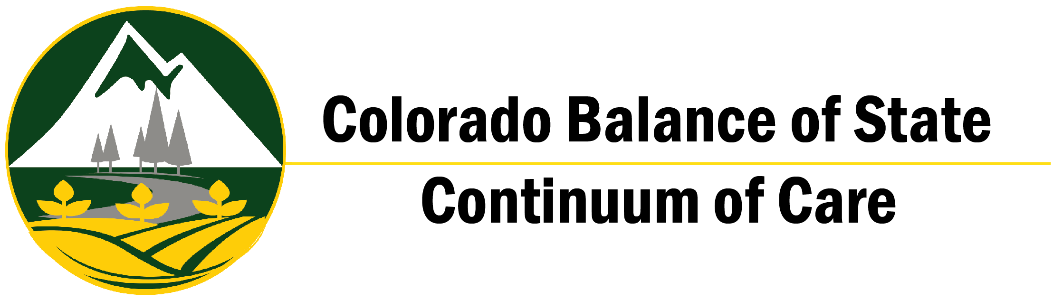 January 25th, 2022 Sheltered Point-in-Time (PIT) CountCOVER SHEET(Please attach completed surveys to this form)Program type (Mark X next to program type and use a separate cover sheet for each program type):Emergency Shelter (ES)	                     Transitional Housing (TH) Permanent Supportive Housing (PSH)      Rapid Rehousing (RRH)Contact person (for questions about the attached survey forms):Please use a separate cover sheet for each housing program and return all the survey forms to your local PIT Coordinator. Name of Program Surveyed:  City & County of Program:  Contact Name:    Contact E-mail:Number of Sheltered Survey Forms Attached (One Cover Sheet Per Program):  